МИНИСТЕРСТВО ОБРАЗОВАНИЯ И НАУКИ РОССИЙСКОЙ ФЕДЕРАЦИИУНИВЕРСИТЕТ ПРИКЛАДНЫХ НАУК Г. ОСНАБРЮК, ГЕРМАНИЯ ОТКРЫТОЕ АКЦИОНЕРНОЕ ОБЩЕСТВО «КАМАЗ»ФЕДЕРАЛЬНОЕ ГОСУДАРСТВЕННОЕ БЮДЖЕТНОЕ ОБРАЗОВАТЕЛЬНОЕ УЧРЕЖДЕНИЕ ВЫСШЕГО ПРОФЕССИОНАЛЬНОГО ОБРАЗОВАНИЯ «КАЗАНСКИЙ НАЦИОНАЛЬНЫЙ ИССЛЕДОВАТЕЛЬСКИЙ ТЕХНИЧЕСКИЙ УНИВЕРСИТЕТИМ. А.Н. ТУПОЛЕВА-КАИ»Международная молодежнаянаучная конференцияНОВЫЕ ТЕХНОЛОГИИ  НАУКОЕМКОГО МАШИНОСТРОЕНИЯ: ПРИОРИТЕТЫ РАЗВИТИЯ И  ПОДГОТОВКА КАДРОВНабережные Челны, 16-17 мая 2014 годаПРОГРАММАКАЗАНЬСОСТАВ Организационного комитета по подготовке и проведению Международной научно-практической конференции «Новые технологии наукоемкого машиностроения: приоритеты развития и  подготовка кадров»СОСТАВПрограммного комитетаМеждународной научно-практической конференции «Новые технологии наукоемкого машиностроения: приоритеты развития и  подготовка кадров»ПРОГРАММАМеждународной молодежной научной конференции«НОВЫЕ ТЕХНОЛОГИИ  НАУКОЕМКОГО МАШИНОСТРОЕНИЯ: ПРИОРИТЕТЫ РАЗВИТИЯ И  ПОДГОТОВКА КАДРОВ»15 мая 2014 г.Заезд участников конференции.16 мая 2014 г.Место проведения: г. Набережные Челны, ул. Ак. Королева, д. 1,
Учебное здание НЧФ КНИТУ-КАИ Рабочие языки конференции: русский, английский.08:30–9:00 Регистрация участников конференции (фойе НЧФ КНИТУ-КАИ, 1 этаж).9:00–10:30 Пленарное заседание конференцииРегламент выступления: 15 мин. – доклад, 5 мин. – ответы на вопросы.СЕКЦИЯ 1.
Инновационные технологии наукоемкого машиностроенияПОДСЕКЦИЯ 1.1.
Технология и автоматизация изготовления
деталей машин с использованием процессов механической
и физико-технической обработкиМесто проведения: ауд. 106 Время работы секции: 10:30–13:00Рабочие языки: русский, английскийПредседатель: Аюкин З.А., первый заместитель генерального директора ООО "Ремдизель", к.т.н.Сопредседатель: Савин И.А., к.т.н., доцентСекретарь: Гавариев Р.В.Секционные доклады:Аюкин З.А. Вступительное слово председателя подсекцииАксенова А. М.	 Расчет элементов отрезного устройства для резки труб (Димитровградский инженерно-технологический институт -
филиал НИЯУ МИФИ);Багаутдинов Р.Р. Сравнительные исследования современных инструментальных материалов для режущих инструментов (Димитровградский инженерно-технологический институт (НИЯУ МИФИ);Бережной А.  Analysis of Main Malfunctions of Rolling Bearings (Харьковский Национальный Автомобильно-дорожный университет, Украина); Бессонов М.	 Dynamic Modeling of Stability of ДЗ–87–1 Scraper on the Base of T–150k (Харьковский Национальный Автомобильно-дорожный университет, Украина); Бровко Я. С. The Analysis Of The Impact Made By The Mismatch Between Sensor Afr And The Input Spectrum On The Quality Of Its Recovery And Determination Of Dynamic Behavior Of Sensors (Харьковский национальный автомобильно-дорожный университет, Украина);  Вагапов Н.Р., Чазов Р.А. Особенности номенклатуры режущих инструментов, применяемых в ОАО «КАМАЗ	»  (Набережночелнинский филиал  Казанского национального исследовательского технического университета им. А.Н. Туполева); Волков Е.Б.	 Анализ точности обработки цилиндрического зубчатого колеса на зубофрезерном станке (Набережночелнинский институт Казанского (Приволжского) федерального университета);Гаврилов А.В.	Выбор фрез с износостойким покрытием для вертикально-фрезерных станков и назначение режимов резания (Димитровградский инженерно-технологический институт -филиал НИЯУ МИФИ); Дунина Е.В.	Совершенствование  инструмента для токарной обработки	(Димитровградский инженерно-технологический институт - филиал НИЯУ МИФИ); Житкова А.Н.	Резьбонарезание с помощью фрез из твердого сплава (Димитровградский инженерно-технологический институт -
филиал НИЯУ МИФИ); Лагунова М.А.	Комбинированная упрочняющая обработка режущего инструмента из быстрорежущей стали	(Димитровградский инженерно-технологический институт - филиал НИЯУ МИФИ);  Мазилкин А.С.	Исследование надежности элементов привода шлихтовальной камерной машины	(Димитровградский инженерно-технологический институт - филиал НИЯУ МИФИ);  Чернов Д. В., Кашапова Л. Р	Моделирование процесса формовки лонжеронов с целью определения рациональных параметров инструмента	(Набережночелнинский филиал  Казанского национального исследовательского технического университета им. А.Н. Туполева);ПОДСЕКЦИЯ 1.2.
Конструкторско-технологическое обеспечение машиностроительных производств и технологическая безопасность машиностроенияМесто проведения: ауд. 105 Время работы секции: 10:30–13:00Рабочие языки: русский, английскийПредседатель: Хисамутдинов Р.М., главный технолог ОАО «КАМАЗ»Сопредседатель: Могилевец В.Д., к.т.н., доцентСекретарь: Емельянов Д.В.Секционные доклады:Хисамутдинов Р.М. Вступительное слово председателя подсекцииБабенко П.А., Душеба А.С. Some Types Of Mechanical Cutting Tools (Харьковский Национальный Автомобильно-дорожный университет, Украина);Беседина А.А., Семибратова К.В. Ртуть в промышленных отходах машиностроительного производства (Филиал  Южноуральского государственного университета (НИУ) в  г. Миассе);  Валеев И.Э.	 О вопросе неразъемных трубных соединений (Набережночелнинский филиал Казанского национального исследовательского технического университета им. А.Н. Туполева-КАИ);Глухов П.В.  Разработка конструкции камеры печи для нагрева стальных труб (Набережночелнинский филиал  Казанского национального исследовательского технического университета им. А.Н. Туполева-КАИ);Глухов П.В., Новичков А. А. Энергообеспечение печи для плавки цветных металлов (Набережночелнинский филиал  Казанского национального исследовательского технического университета им. А.Н. Туполева-КАИ);Грушин Д.К.	Управление позиционирования исполнительного механизма с приводом от гидроцилиндра	(Набережночелнинский филиал  Казанского национального исследовательского технического университета им. А.Н. Туполева);Калачев М.В. Экономическая целесообразность новой технологии соединения труб с защитными покрытиями	 (Казанский национальный исследовательский технический университет им. А. Н. Туполева-КАИ);Камерлохер В. А., Кочетков Д. В. 	Будущие технологии селективного каталитического восстановления (SCR )на автомобилях «УРАЛ»	Миасский филиал ФГБО ВПО «Южно-Уральский государственный национальный исследовательский университет» - ЮУрГУ(НИУ); Корчемная А.И. 	Проектирование и расчет поворотно-зажимного устройства	(Димитровградский инженерно-технологический институт - филиал НИЯУ МИФИ); Сажнев А.А.	Разработка математической модели теплового воздействия лазерного луча при термической обработке (Димитровградский инженерно-технологический институт - филиал НИЯУ МИФИ);ПОДСЕКЦИЯ 1.3.
Моделирование и проектирование деталей и технологических процессов Место проведения: ауд. 210Время работы секции: 10:30–13:00Рабочие языки: русский, английскийПредседатель: Рахматуллин И.К., главный технолог Автомобильного завода ОАО «КАМАЗ»Сопредседатель: Балабанов И.П., к.т.н., доцентСекретарь: Мустафин А.Ф.Секционные доклады:Рахматуллин И.К. Приветственное слово председателя подсекции Ахкиямов Д.Р. CAD/CAE-системы как инструмент определения жесткости металлорежущих станков (Набережночелнинский институт Казанского (Приволжского) федерального университета);Большаков А.А. Технологии быстрого прототипирования в металлургии	(Нижегородский государственный технический университет им. Р.Е. Алексеева);Водолажская О.Ю., Лихачёв Д.Е. Rescue Robots: Approaches To More Accurate Measurements (Харьковский Национальный Автомобильно-дорожный университет, Украина); Дерезуцкий В.В., Сиваченко М.С. Setting Problems In Process Engineering (Харьковский Национальный Автомобильно-дорожный университет, Украина); Лепеев И.В.	 Исследование нагрузок на отвал автогрейдера с использованием фазовых портретов (Харьковский Национальный Автомобильно-дорожный университет, Украина); Калашников А.  How to Minimize the Environmental Impact from the Road Building Industry (Харьковский Национальный Автомобильно-дорожный университет, Украина);  Крестьянинов П.Н. Назначение оборудования в зависимости от параметров изготовления деталей (Набережночелнинский институт Казанского (Приволжского) федерального университета); Мавзутова Г.Р. Особенности проектирования листовых деталей в программе NX (Unigraphics) (Набережночелнинский филиал  Казанского национального исследовательского технического университета им. А.Н. Туполева-КАИ); Маликов Р.Р. Моделирование транспортного средства будущего (Набережночелнинский филиал Казанского национального исследовательского технического университета им. А.Н. Туполева-КАИ  Михайлов К.В. Проектирование приспособления в программе Autodesk Inventor и Autodesk Simulation Mechanical (Набережночелнинский филиал  Казанского национального исследовательского технического университета им. А.Н. Туполева-КАИ); Саитгараев А.В. Анализ точности обработки деталей вероятностно-статистическим методом (Набережночелнинский филиал  Казанского национального исследовательского технического университета им. А.Н. Туполева-КАИ);СЕКЦИЯ 2.Проблемы экономики и управления в наукоемком машиностроенииПОДСЕКЦИЯ 2.1.
Общие проблемы инновационной экономикиМесто проведения: ауд. 104Время работы секции: 10:30–13:00Рабочие языки: русский, английскийПредседатель: Максимов А. А., главный бухгалтер ОАО "КАМАЗ"Сопредседатель: Имамутдинова С.М., к.э.н., доцентСекретарь: Матвеева Д.Р.Секционные доклады:Максимов А. А. Вступительное слово председателя секцииАбдурахманова Ф.Р. Метод функционалов Ляпунова в задаче об устойчивости макроэкономических систем (Набережночелнинский филиал  Казанского национального исследовательского технического университета им. А.Н. Туполева-КАИ);Ананина А.Е. Современные подходы к оценке эффективности внедрения производственной системы на предприятии  (Набережночелнинский филиал  Казанского национального исследовательского технического университета им. А.Н. Туполева-КАИ);Антонов Э.Р. Возможности реализации концепции обучающейся организации в деятельности промышленного предприятия (Набережночелнинский филиал  Казанского национального исследовательского технического университета им. А.Н. Туполева-КАИ); Каримова Л.А. Стандартизация в системе менеджмента качества предприятия (Елабужский институт Казанского (Приволжского) Федерального Университета);Караваева М.С. Исследование проблем стимулирования производственного персонала промышленного предприятия (Набережночелнинский филиал  Казанского национального исследовательского технического университета им. А.Н. Туполева-КАИ);Кочерга Е.В. Адаптация персонала промышленного предприятия (Донецкий Национальный Технический Университет, Украина);ПОДСЕКЦИЯ 2.2.
Экономика наукоемкого машиностроенияМесто проведения: ауд. 210 Время работы секции: 10:30–13:00Рабочие языки: русский, английскийПредседатель: Сарайкин А.В., директор департамента экономики ОАО "КАМАЗ"Сопредседатель: Гумерова Г.Р., к.э.н.Секретарь: Ямалиева Л.А.Секционные доклады:Сарайкин А.В. Вступительное слово председателя секцииБугаевский Ф.А., Гуренко В.И. Methods of forecasting demand and turnover in quality management (Харьковский Национальный Автомобильно-дорожный университет, Украина);  Будахина А.Ю.,  Лутфуллина Г.И.,  Нуриева Л.И  Проблемы определения экономической эффективности при внедрении Лин-технологий	(Набережночелнинский филиал  Казанского национального исследовательского технического университета им. А.Н. Туполева-КАИ);Ананина А.Е., Красильникова А.А. Проблемы формирования KPI-показателей на предприятии (Набережночелнинский филиал  Казанского национального исследовательского технического университета им. А.Н. Туполева-КАИ);Косарева А.Н. Проблемы и перспективы реализации производственного проекта компании «Ford» на территории ОЭЗ ППТ «Алабуга»(Елабужский институт Казанского (Приволжского) Федерального Университета);Обищенко Я.В. Эффективность управления персоналом в наукоемком машиностроении (Донецкий Национальный Технический Университет, Украина);Рафиков Р.Р. Анализ объема продаж масляных фильтров ООО «Автомоторс» (Набережночелнинский институт Казанского (Приволжского) федерального университета)Саитбатталова Л.Ф. Анализ и пути повышения уровня конкурентоспособности ОАО «АвтоВАЗ» (Елабужский институт Казанского (Приволжского) Федерального Университета);СЕКЦИЯ 3.
Информационные технологии в наукоемком машиностроенииМесто проведения: ауд. 103Время работы секции: 10:30–13:00Рабочие языки: русский, английскийПредседатель: Головатый А.Ю., директор центра информационных и коммуникационных технологий  ОАО "КАМАЗ" Сопредседатель: Марданшин Р.Г., к.ф.-м.н, доцентСекретарь: Пимукова Л.А.Секционные доклады:Головатый А.Ю.  Вступительное слово председателя секцииАбдуллин Ф.Ф. Анализ методики создания распределённой информационной системы  на примере базы данных для менеджеров международных соревнований по футболу (Набережночелнинский филиал  Казанского национального исследовательского технического университета им. А.Н. Туполева-КАИ);Иванов А.А., Габбасов С.А. Creation Of Algorithms In Software Engineering (Харьковский Национальный Автомобильно-дорожный университет, Украина); Калашников Е.Е., Васильцова К.Н.	Implementation Of Innovative Traffic Management Systems (Харьковский Национальный Автомобильно-дорожный университет, Украина); Лазаренко Ю.А., Черникова Н.В. Theory of inventory management (Харьковский Национальный Автомобильно-дорожный университет, Украина);  Миназов Р.М. Использование элементов информационных технологий 3-D моделирования в условиях тестирования на стадии разработки опытного образца изделия (Набережночелнинский филиал  Казанского национального исследовательского технического университета им. А.Н. Туполева-КАИ); Пирогова А.А. Голографические технологии как информационное средство отображения компьютерных 3-D объектов (Набережночелнинский филиал  Казанского национального исследовательского технического университета им. А.Н. Туполева-КАИ);СЕКЦИЯ 4.
Гуманитарные аспекты наукоемкого машиностроения 		Место проведения: ауд. 207Время работы секции: 10:30–13:00Рабочие языки: русский, английский		Председатель: Морозов Б.М., руководитель Аналитической службы ОАО «КАМАЗ»Сопредседатель: Устинова Л.П., к.фил.н.Секретарь: Тимергалиева Э.Р.Секционные доклады:Морозов Б.М  Вступительное слово председателя секцииАхмадуллин Э.Ф., Гудин А.О. Формирование коммуникативно-речевых умений специалистов технического профиля (Набережночелнинский филиал  Казанского национального исследовательского технического университета им. А.Н. Туполева-КАИ);Бикметова Н-Я. Some aspects of multicultural communication in engineering (Набережночелнинский филиал  Казанского национального исследовательского технического университета им. А.Н. Туполева-КАИ);Борецкая А.О.,  Пушкина  М.С. Особенности функционирования молодежного сленга	(Набережночелнинский филиал  Казанского национального исследовательского технического университета им. А.Н. Туполева-КАИ);Будахина А.Ю. Качественная  физкультурно-спортивная подготовки студентов как фактор повышения их профессиональной конкурентоспособности на рынке труда (Набережночелнинский филиал  Казанского национального исследовательского технического университета им. А.Н. Туполева-КАИ);Гарифуллина А.Х. Влияние идей философского космизма на современность (Набережночелнинский филиал  Казанского национального исследовательского технического университета им. А.Н. Туполева-КАИ); Зарифуллина Д.А. Здоровый образ жизни как профессиональная ценность студента (Набережночелнинский филиал  Казанского национального исследовательского технического университета им. А.Н. Туполева-КАИ); Куленков А.В. Прикладные аспекты модернизация системы профессионального образования (Камский политехнический колледж им.Л.Б. Васильева, г. Набережные Челны) Авзалова А.	Формирование информационной компетентности студентов технического профиля	(Набережночелнинский филиал  Казанского национального исследовательского технического университета им. А.Н. Туполева); Блинова Л.С., Солодкова В.С., Шиллер Э.В.	Формирование общественного сознания под влиянием социальных мифов (Набережночелнинский филиал Казанского национального исследовательского технического университета им. А.Н. Туполева-КАИ); Гатауллина Е.С., Литвинов А.П., Расулова Н.Х.   О модернизации российского образования	 (Альметьевский филиал  Казанского национального исследовательского технического университета им. А.Н. Туполева-КАИ); Осина Е.И., Гараева А.Ф.	Уникальная культура Татарстана (Альметьевский филиал  Казанского национального исследовательского технического университета им. А.Н. Туполева-КАИ); Сажаев А.В.	Google Glass: перспективы профессионального обучения	(Российский государственный профессионально-педагогический университет) Хафизов Р.М.	Формирование учебно-позновательной мотивации к занятиям физической культурой и спортом	(Набережночелнинский филиал  Казанского национального исследовательского технического университета им. А.Н. Туполева);13:00-14:00Обед14:00-15:20МАСТЕР-КЛАССПодготовка инновационного проекта к участию в конкурсах Место проведения: ауд. 206 Рабочий язык: русскийВедущие: Морозов Б.М., Савин И.А., Марданшин Р.Г.14:00-15:20МАСТЕР-КЛАССПроектная группа или проектная сеть - новые формы решения нестандартных задач в области целевой подготовки кадров для наукоемкого машиностроенияМесто проведения: ауд. 105 Рабочий язык: русский		Ведущие: Имамутдинова С.М., Ягудина Л.Р.15:30-17:00КРУГЛЫЙ СТОЛОрганизация научной работы студентов: проблемы, перспективы, возможностиМесто проведения: ауд. 204  Рабочий язык: русский		Ведущие: Калачев М.В., Нугманова Д.И., Самаренкина С.З.17:30-19:30СОРЕВНОВАНИЯ по футболу, настольному теннису Место проведения: спортивный зал, спортивная площадка17 мая 2014 г.Продолжение работы секцийСЕКЦИЯ 1.
Инновационные технологии наукоемкого машиностроенияПОДСЕКЦИЯ 1.1.
Технология и автоматизация изготовления
деталей машин с использованием процессов механической
и физико-технической обработкиМесто проведения: ауд. 106 Время работы секции: 9:00–13:00Рабочие языки: русский, английскийПредседатель: Аюкин З.А., первый заместитель генерального директора ООО "Ремдизель", к.т.н.Сопредседатель: Савин И.А., к.т.н., доцентСекретарь: Гавариев Р.В.Секционные доклады:Загуменов А.В. Вопросы сохранения энергии за счет применения супермаховика (Набережночелнинский филиал  Казанского национального исследовательского технического университета им. А.Н. Туполева-КАИ);Калашникова Е. Use Of An Artificial Neural Network For Quality Assurance Of Cleaning Processes (Московский государственный машиностроительный университет, Москва);Петров Д.П. Особенности внедрения оригинального сборочного приспособления в ОАО «КАМАЗ» (Набережночелнинский филиал  Казанского национального исследовательского технического университета им. А.Н. Туполева-КАИ);S.H. Schrader, T. Luo, J. Kuenzer Measured Data Acquisition And Evaluation For Improvement Of Spin Flight Test Quality (University of Applied Science of Osnabrueck, Germany);Тютюгин А.А., Ахмадеев A.М. Балансировка технологического процесса сборки автобусных шасси НЕФАЗ	 (Набережночелнинский филиал  Казанского национального исследовательского технического университета им. А.Н. Туполева-КАИ, Сибирский Федеральный Университет Институт экономики управления и природопользования, г.Красноярск); Минсафина К.М. 	Выбор типа режущей части и геометрии инструмента при прерывистой обработке	(Димитровградский инженерно-технологический институт - филиал НИЯУ МИФИ);Самохвалов Л.А. 	Использование теории подобия для расчета тепловых полей в режущем инструменте	(Димитровградский инженерно-технологический институт - филиал НИЯУ МИФИ);Файзуллин Л.Р. Твердое точение 	(Димитровградский инженерно-технологический институт - филиал НИЯУ МИФИ);Чириков С.С. 	Виброизоляция ткацкого станка СТБ (Димитровградский инженерно-технологический институт - филиал НИЯУ МИФИ);Демонстрация стендовых докладов: Ковалевский И.В., Дибров Е.И.  Оптимальная рабочая температура элементов гидропривода строительной машины (Харьковский Национальный Автомобильно-дорожный университет, Украина);  Куропаткина Е.В., Торопцова Д.М. Изготовление интегральных конструкций из композиционных материалов (Казанский национальный исследовательский технический университет им. А. Н. Туполева-КАИ);Теребенин Е.П. О технологии прямого лазерного спекания металла (Набережночелнинский филиал  Казанского национального исследовательского технического университета им. А.Н. Туполева-КАИ);Хазиев Р.Р.	Модернизация зубодолбежного станка для нарезания зубчатых  венцов с модификацией по длине зуба (Набережночелнинский институт Казанского (Приволжского) федерального университета); Савин И.А. Заключительное слово сопредседателя подсекцииПОДСЕКЦИЯ 1.2.
Конструкторско-технологическое обеспечение машиностроительных производств и технологическая безопасность машиностроенияМесто проведения: ауд. 105 Время работы секции: 9:00–13:00Рабочие языки: русский, английскийПредседатель: Хисамутдинов Р.М., главный технолог ОАО «КАМАЗ»Сопредседатель: Могилевец В.Д., к.т.н., доцентСекретарь: Емельянов Д.В.Секционные доклады:Ковальский С.А., Клименков М.А. Бестраншейные технологии. Метод реабилитации. Разрушение старой трубы (Харьковский Национальный Автомобильно-дорожный университет, Украина);  Виноградова Н.В., Кузнецов А.А.,  Маслов В.Е.  Контроль и диагностика искусственных сред (Казанский национальный исследовательский технический университет им. А. Н. Туполева-КАИ);  Мишнев Д.В., Ефименко А.Ю. Метрология: современность и будущее. (Харьковский Национальный Автомобильно-дорожный университет, Украина); Новичков А.А., Калачев М. В. Подготовка стальной поверхности перед нанесением защитного покрытия (Казанский национальный исследовательский технический университет им. А.Н. Туполева-КАИ);Петров С.Ю. Новая технологическая оснастка как способ снижения себестоимости производства автобусных шасси НЕФАЗ (Набережночелнинский филиал  Казанского национального исследовательского технического университета им. А.Н. Туполева-КАИ);Шаихова А.Р. Обеспечение производственной и экологической безопасности на предприятиях машиностроения при применении в технологических процессах смазочно-охлаждающих жидкостей (Казанский национальный исследовательский технический университет им. А.Н. Туполева-КАИ);Шамгунова Л.Ф. Модернизация техпроцесса изготовления детали  «Опора корпуса поворотного кулака автомобиля КАМАЗ» (Набережночелнинский филиал  Казанского национального исследовательского технического университета им. А.Н. Туполева-КАИ); Юхименко М.С., Живолуп Р.И. Analysis Of Modern Fire Alarm Systems (Харьковский Национальный Автомобильно-дорожный университет, Украина); Демонстрация стендовых докладов: Иванова В.В. Оценивание эффективности технологической стадии процесса детоксикации маслозагрязненный почвы на территории машиностроительных предприятий	 (Казанский национальный исследовательский технический университет им. А.Н. Туполева)Мухаметханова К.А.	 Безопасность при хранении горюче-смазочных материалов на предприятиях машиностроения  	(Казанский национальный исследовательский технический университет им. А.Н. Туполева-КАИ);Нугманова Д.И. Оптимизация технологического процесса сборки одноступенчатого цилиндрического редуктора (Набережночелнинский филиал  Казанского национального исследовательского технического университета им. А.Н. Туполева-КАИ);Отраднова В.А. Оценка экологического состояния и анализ грунтов на содержание жидких углеводородных смесей, различного происхождения в результате деятельности машиностроительного комплекса (Казанский национальный исследовательский технический университет им. А.Н. Туполева);Сапегина А.В. Оптимизация нормативной базы метрологической службы предприятия (Харьковский Национальный Автомобильно-дорожный университет, Украина);Шилова Т.	Ways of Increasing Antiwear Properties of Diesel Fuel (Харьковский Национальный Автомобильно-дорожный университет, Украина); Могилевец В.Д. Заключительное слово сопредседателя подсекцииПОДСЕКЦИЯ 1.3.
Моделирование и проектирование деталей и технологических процессов Место проведения: ауд. 104Время работы секции: 9:00–13:00Рабочие языки: русский, английскийПредседатель: Рахматуллин И.К., главный технолог Автомобильного завода ОАО «КАМАЗ»Сопредседатель: Ведерников Ю.А., к.т.н., профессорСекретарь: Мустафин А.Ф.Секционные доклады:Несвитайло Д. Design Features of Transmissions in Modern Graders (Харьковский Национальный Автомобильно-дорожный университет, Украина); Пилипенко Т. Tendencies in Motor Grader Construction	(Харьковский Национальный Автомобильно-дорожный университет, Украина); Талалаенко О.  Nanomaterials in Automotive Technologies  (Харьковский Национальный Автомобильно-дорожный университет, Украина Каюмов А.Ф., Zizev I. 	Перспективныве композитные материалы в автомобилестроении	(Набережночелнинский филиал  Казанского национального исследовательского технического университета им. А.Н. Туполева); Moberly area community college, Philadelphia, USAДарьин Н.Ю.	Этапы математического моделирования деталей и процессов	(Димитровградский инженерно-технологический институт -
филиал НИЯУ МИФИ);Опарина Н.А.  	Оптимизационные модели на производстве (Димитровградский инженерно-технологический институт - филиал НИЯУ МИФИ);Шадров А.В.	Определение коэффициента перекрытия при лазерной обработке импульсным излучением	(Димитровградский инженерно-технологический институт - филиал НИЯУ МИФИ);Шибаев К.В.	Выбор конструкции и анализ деформированного состояния сборного сверла с СМП(Димитровградский инженерно-технологический институт - филиал НИЯУ МИФИ);Демонстрация стендовых докладов: Швидкий В.	Сomputer Numerical Control Machines	(Харьковский Национальный Автомобильно-дорожный университет, Украина) ;Грушин Д.К.	Управление позиционирования исполнительного механизма с приводом от гидроцилиндра 	(Набережночелнинский филиал  Казанского национального исследовательского технического университета им. А.Н. Туполева);Котова А.И. Метод определения постоянной времени датчиков давления при их бездемонтажном контроле на технических объектах (Харьковский Национальный Автомобильно-дорожный университет, Украина); Мошенский М.В. Состояние производства радиочастотных коаксиальных кабелей и его перспективы (Харьковский Национальный Автомобильно-дорожный университет, Украина);Мубаракшин И.И., Сабиров А.Р. Оценка упругих деформаций технологического оборудования и оснастки с помощью конечно-элементного моделирования в среде NX  (Набережночелнинский институт Казанского (Приволжского) федерального университета);Стадник А.В., Власенко Е. В. Modern Machines Networks With Numerical Control (Харьковский Национальный Автомобильно-дорожный университет, Украина); Шайхразиев А.Я. К вопросам обработки на пятикоординатных станках с использованием систем ЧПУ SINUMERIC (Набережночелнинский филиал  Казанского национального исследовательского технического университета им. А.Н. Туполева-КАИ);Ведерников Ю.А. Заключительное слово сопредседателя подсекцииСЕКЦИЯ 2.Проблемы экономики и управления в наукоемком машиностроенииПОДСЕКЦИЯ 2.1.
Общие проблемы инновационной экономикиМесто проведения: ауд. 206Время работы секции: 9:00–13:00Рабочие языки: русский, английскийПредседатель: Максимов А. А., главный бухгалтер ОАО "КАМАЗ"Сопредседатель: Имамутдинова С.М., к.э.н., доцентСекретарь: Матвеева Д.Р.Секционные доклады:Гусарева В.В. К вопросу о технологиях обучения персонала промышленного предприятия	(Набережночелнинский филиал  Казанского национального исследовательского технического университета им. А.Н. Туполева-КАИ);Мандебура Д.С. Роль человеческого капитала в повышении наукоемкости производства (Донецкий Национальный Технический Университет, Украина);Мельникова В.В. Управление конкурентоспособностью промышленного предприятия в современной экономике	(Елабужский институт Казанского (Приволжского) Федерального Университета);Мотыгуллина М.И. К вопросу о роли персонала в совершенствовании деятельности предприятия (Набережночелнинский филиал  Казанского национального исследовательского технического университета им. А.Н. Туполева-КАИ);Рязанова В.В. Показатели эффективности управления кадрами промышленного предприятия	(Набережночелнинский филиал  Казанского национального исследовательского технического университета им. А.Н. Туполева-КАИ);Фаваризова Д.М. Критерии оценки лояльности персонала к организации (Набережночелнинский филиал  Казанского национального исследовательского технического университета им. А.Н. Туполева-КАИ);Фатхуллина Р. А., Янтураева Ю.А. Устойчивость производственной системы как следствие устранения потерь (Набережночелнинский филиал  Казанского национального исследовательского технического университета им. А.Н. Туполева-КАИ); Ханова А.К.  Современные подходы к вопросам  классификации затрат (Набережночелнинский филиал  Казанского национального исследовательского технического университета им. А.Н. Туполева-КАИ);Шагзадина А.И. Современные подходы к мотивации персонала промышленного предприятия	(Набережночелнинский филиал  Казанского национального исследовательского технического университета им. А.Н. Туполева-КАИ);Щукина М.О. Перспективные направления кадровой политики промышленного предприятия	(Набережночелнинский филиал  Казанского национального исследовательского технического университета им. А.Н. Туполева-КАИ);Имамутдинова С.М. Заключительное слово сопредседателя секцииПОДСЕКЦИЯ 2.2.
Экономика наукоемкого машиностроенияМесто проведения: ауд. 210 Время работы секции: 9:00–13:00Рабочие языки: русский, английскийПредседатель: Сарайкин А.В., директор департамента экономики ОАО "КАМАЗ"Сопредседатель: Гумерова Г.Р., к.э.н.Секретарь: Поплаухина Т.Д. к.э.н.Секционные доклады:Абашева Д.Р.	Системный подход в управлении на примере компании «Соллерс»	(Набережночелнинский институт Казанского (Приволжского) Федерального Университета);Гетьманенко В.С., Камашева К.Н. Управление изменениями в Бережливом производстве (Набережночелнинский филиал  Казанского национального исследовательского технического университета им. А.Н. Туполева-КАИ);Караваева М.С., Рязанова В.В., Шагзадина А.И.,  Рациональная организация рабочих мест с использованием Lean-технологий (Набережночелнинский филиал Казанского национального исследовательского технического университета им. А.Н. Туполева-КАИ);Локошко Д.В.	Исследование актуальных проблем управления затратами предприятия 	(Донецкий Национальный Технический Университет, Украина); Мясникова Е.	Управление адаптацией персонала (Набережночелнинский филиал  Казанского национального исследовательского технического университета им. А.Н. Туполева);Ямалиева Л.А. Влияние персонала на организацию системы бережливого производства (Набережночелнинский филиал  Казанского национального исследовательского технического университета им. А.Н. Туполева-КАИ););	Демонстрация стендовых докладов: Ибатуллина А.Ф., Ибрагимова Э.А., Хисматуллина Л.Ф.	Влияние транспортного фактора на экономику 	(Альметьевский филиал  Казанского национального исследовательского технического университета им. А.Н. Туполева);Левченко Л.А., Максимова Д.И.	 Факторинг (Альметьевский филиал  Казанского национального исследовательского технического университета им. А.Н. Туполева);Степуренко Р.И. Управление проектами в современном украинском машиностроении (Донецкий Национальный Технический Университет, Украина Фатихов А.Р. Эконометрический анализ  продаж бетоносмесительных баков ООО «Камский завод Резервуар» (Набережночелнинский институт Казанского (Приволжского) федерального университета) Федорова Э.В. Бережливое производство как инструмент повышения эффективности отечественных предприятий (Елабужский институт Казанского (Приволжского) Федерального Университета); Гумерова Г.Р.  Заключительное слово сопредседателя секцииСЕКЦИЯ 3.
Информационные технологии в наукоемком машиностроенииМесто проведения: ауд. 103Время работы секции: 9:00–13:00Рабочие языки: русский, английскийПредседатель: Головатый А.Ю., директор центра информационных и коммуникационных технологий  ОАО "КАМАЗ" Сопредседатель: Марданшин Р.Г., к.ф.-м.н, доцентСекретарь: Пимукова Л.А.Секционные доклады: Сабирова А.А. Современные исследования в области универсальных методов сжатия данных (Набережночелнинский филиал  Казанского национального исследовательского технического университета им. А.Н. Туполева-КАИ);Сорокин А.А., Арсланов М.Н.	Forecasting Of Emergency Situations On The Roads Using Fuzzy Logic Methods (Харьковский Национальный Автомобильно-дорожный университет, Украина);  Федюк Р.С. Применение систем автоматизированного проектирования в машиностроительной отрасли	(Дальневосточный федеральный университет)Постнов В.В.	Моделирование аспирационной камеры с «продуваемыми сетками» на компьютере	(Казанский национальный исследовательский технический университет им. А.Н. Туполева-КАИ);Пыжьянова Т., Салихов Р.	Исследование способов эффективного кодирования данных с использованием методик Шеннона-Фано и Хафмана	(Набережночелнинский филиал Казанского национального исследовательского технического университета им. А.Н. Туполева-КАИ);Демонстрация стендовых докладов: Коваль Б.Н.  Современные подходы к проблеме  криптографической защиты информации (Набережночелнинский филиал  Казанского национального исследовательского технического университета им. А.Н. Туполева-КАИ);Коршун В.П., Цхай М.Н. The Structure Of The Mobile Robotic Systems (Харьковский Национальный Автомобильно-дорожный университет, Украина); Лебединский А.В. Artificial Neural Networks: Pros And Cons (Харьковский Национальный Автомобильно-дорожный университет, Украина); Новикова З.М. Исследование деятельности торговой организации «Dolce Vita» при создании автоматизированной информационной системы.	(Набережночелнинский филиал  Казанского национального исследовательского технического университета им. А.Н. Туполева-КАИ);Новикова З.М., Шакирова М.Ф., Абдуллин Ф.Ф.	 Реализация стратегий доступа к информации на основе объектно-ориентированного подхода (Набережночелнинский филиал  Казанского национального исследовательского технического университета им. А.Н. Туполева-КАИ);Марданшин Р.Г. Заключительное слово сопредседателя секцииСЕКЦИЯ 4.
Гуманитарные аспекты наукоемкого машиностроения 	Место проведения: ауд. 207Время работы секции: 9:00–13:00Рабочие языки: русский, английский		Председатель: Морозов Б.М., руководитель Аналитической службы ОАО «КАМАЗ»Сопредседатель: Устинова Л.П., к.фил.н.Секретарь: Тимергалиева Э.Р.Секционные доклады: Мирзаева И.И. Интернет как фактор самореализации личности (философский аспект)	(Набережночелнинский филиал  Казанского национального исследовательского технического университета им. А.Н. Туполева-КАИ); Неделькина Е.Д. Морально-этические аспекты применения оружия в демократическом обществе (Набережночелнинский филиал  Казанского национального исследовательского технического университета им. А.Н. Туполева-КАИ); Нугманова Д.И., Ахмадуллин Э.Ф Лидерство в студенческой среде как один из факторов формирования конкурентоспособного специалиста (Набережночелнинский филиал  Казанского национального исследовательского технического университета им. А.Н. Туполева-КАИ);Сабирова А.А. Роль социальных институтов в формировании культуры студенческой молодежи (Набережночелнинский филиал  Казанского национального исследовательского технического университета им. А.Н. Туполева-КАИ);Талипов И.И.  К вопросу о мотивации обучения студентов технического вуза по дуальной системе (Набережночелнинский филиал  Казанского национального исследовательского технического университета им. А.Н. Туполева-КАИ);Сергеева Ю.С., Шадрина С.С., Употребление нецензурной лексики как проблема современного общества (Набережночелнинский филиал  Казанского национального исследовательского технического университета им. А.Н. Туполева-КАИ);Демонстрация стендовых докладов: Андреева А.А. Проблемы демократии глазами молодежи (Набережночелнинский филиал  Казанского национального исследовательского технического университета им. А.Н. Туполева-КАИ);Гиздатова А.Ф. Иностранный язык как гуманитарная составляющая профессионального образования	(Набережночелнинский филиал Казанского национального исследовательского технического университета им. А.Н. Туполева-КАИ);Джалилов Н.Б-О.,  Ахмадеев А.М. Исследование  мотивации обучения студентов в техническом университете (Набережночелнинский филиал  Казанского национального исследовательского технического университета им. А.Н. Туполева-КАИ);Петрушевская А.П. Лидерская роль молодежи в развитии общества (Набережночелнинский филиал  Казанского национального исследовательского технического университета им. А.Н. Туполева-КАИ);Шадрина С.С., Сергеева Ю.С.    Языковые и стилистические особенности современной рекламы (Набережночелнинский филиал  Казанского национального исследовательского технического университета им. А.Н. Туполева-КАИ);Талапина Н.Ю.  Влияние мотивации на овладение иноязычной речью в техническом вузе (Набережночелнинский филиал Казанского национального исследовательского технического университета им. А.Н. Туполева-КАИ); Устинова Л.П. Заключительное слово сопредседателя секции13:00–14:00Обед14:00–15:00ПЛЕНАРНОЕ ЗАСЕДАНИЕМесто проведения: Конференц-зал, учебное здание НЧФ КНИТУ-КАИ, ул. Ак. Королева, 1Подведение итогов конкурсов- На лучшую студенческую научную работу;- На лучшее публичное выступление;- На лучший молодежный научный проект;15:30–18:30ЭКСКУРСИЯ в г.Елабугас 19:00ОТЪЕЗД ИНОГОРОДНИХ УЧАСТНИКОВ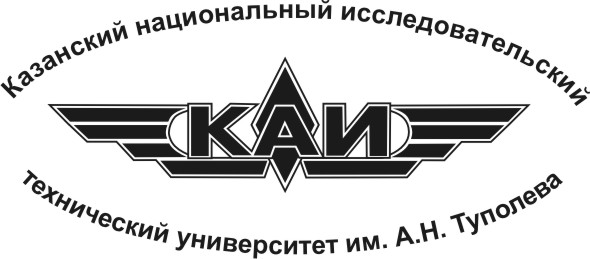 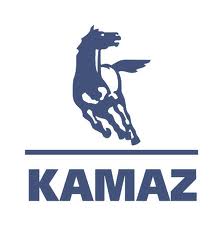 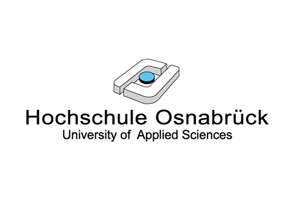 Гильмутдинов А.Х.ректор Казанского национального исследовательского технического университета им. А.Н. Туполева-КАИ (КНИТУ-КАИ),  председатель организационного комитетаКогогин С.Агенеральный директор ОАО «КАМАЗ», сопредседатель организационного комитета Михайлов С.А.проректор по научной и инновационной деятельности КНИТУ-КАИ, заместитель председателя организационного комитетаЗиннуров Б.Х.проректор по административной деятельности  и филиалам КНИТУ-КАИЯгудина Л.Р. директор Набережночелнинского филиала КНИТУ-КАИ, заместитель председателя организационного комитетаЧлены организационного комитета:Члены организационного комитета:Имамутдинова С.М.Заведующая кафедрой экономики и менеджмента Набережночелнинского филиала КНИТУ-КАИМарданшин Р.Г.Заведующий кафедрой естественнонаучных дисциплин Набережночелнинского филиала КНИТУ-КАИМорозов Б.М.Руководитель Аналитической службы ОАО «КАМАЗ» Савин И.А.Заведующий кафедрой конструирования и технологии машиностроительных производств Набережночелнинского филиала КНИТУ-КАИСамаренкина С.З.Заместитель директора Набережночелнинского филиала КНИТУ-КАИ  по учебной работеУстинова Л.П.Заведующая кафедрой гуманитарных и социальных дисциплин Набережночелнинского филиала КНИТУ-КАИDr. Jörg HoffmannProf. University of Applied Sciences (Osnabrueck, Germany)Dr. Viktor PredigerProf.  University of Applied Sciences (Osnabrueck, Germany)Астащенко В.И.Профессор Казанского (Приволжского) федерального университета, Казань, РоссияИсавнин А.Г.Профессор Казанского (Приволжского) федерального университета, Казань, РоссияЗахарова О.В.Профессор Донецкого национального технического университета, г. Донецк, УкраинаЛеушин И.О.Профессор Нижегородского государственного технического университета, Нижний Новгород, РоссияЛунев А.Н.Профессор  Казанского национального исследовательского технического университета им. А.Н. Туполева-КАИ, Казань, РоссияМингалеев Г.ФПрофессор  Казанского национального исследовательского технического университета им. А.Н. Туполева-КАИ, Казань, РоссияМиндрюков В.А.Директор научно-производственного предприятия «ФОТОН»Павликов С.В. Профессор  Казанского национального исследовательского технического университета им. А.Н. Туполева-КАИ, Казань, Россия    Панкратов Д.Л. Профессор  Казанского национального исследовательского технического университета им. А.Н. Туполева-КАИ, Казань, РоссияПузырьков К.Ю.Заместитель генерального директора ОАО «КАМАЗ» по управлению персоналом и организационному развитию Роднищев Н.Е.Профессор  Казанского национального исследовательского технического университета им. А.Н. Туполева-КАИ, Казань, РоссияСакаева Л.Р.Профессор Казанского (Приволжского) федерального университета, Казань, РоссияСидоркина И.Г.Профессор Поволжского государственного технологического университета, Йошкар-Ола, РоссияТуктаров А.Г.Генеральный директор научно-производственного объединения «АТОН ИМПУЛЬС»Хисамутдинов Р.М.Главный технолог ОАО «КАМАЗ», директор технологического центра ОАО «КАМАЗ»Чемборисов Н.А.Профессор Южно-уральского государственного гехнического университета, Челябинск, РоссияЩербаков Г.И.Профессор  Казанского национального исследовательского технического университета им. А.Н. Туполева-КАИ, Казань, Россия9:00–9:10Гильмутдинов Альберт Харисович, ректор Казанского национального исследовательского технического университета им. А.Н. Туполева-КАИ.Вступительное слово9:15–9:30Морозов Борис Михайлович,  руководитель Аналитической службы  ОАО «КАМАЗ». Национальная бизнес-модель машиностроения для шестого технологического уклада9:35–9:50Головатый Артем Юрьевич, директор центра информационных и коммуникационных технологий ОАО «КАМАЗ»Перспективные направления развития информационных и коммуникационных технологий в машиностроении9:55–10:10Павликов Сергей Владимирович, профессор КНИТУ-КАИМетод функционирования Ляпунова в задачах устойчивости и стабилизации систем с запаздыванием10:15–10:25Информация о ходе работы конференции